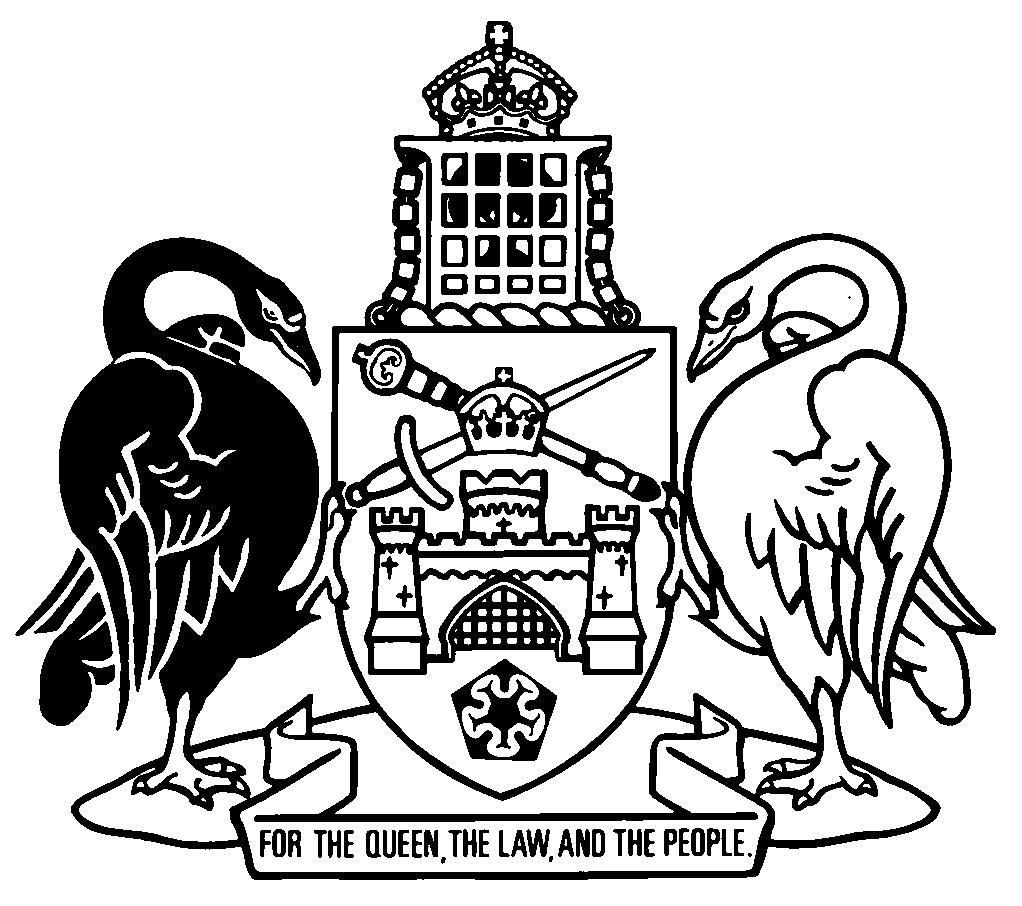 Australian Capital TerritorySL2006-39made under theRepublication No 10Effective:  17 January 2019Republication date: 17 January 2019Last amendment made by A2018-28About this republicationThe republished lawThis is a republication of the Animal Diseases Regulation 2006, made under the Animal Diseases Act 2005 (including any amendment made under the Legislation Act 2001, part 11.3 (Editorial changes)) as in force on .  It also includes any commencement, amendment, repeal or expiry affecting this republished law to .  The legislation history and amendment history of the republished law are set out in endnotes 3 and 4. Kinds of republicationsThe Parliamentary Counsel’s Office prepares 2 kinds of republications of ACT laws (see the ACT legislation register at www.legislation.act.gov.au):authorised republications to which the Legislation Act 2001 appliesunauthorised republications.The status of this republication appears on the bottom of each page.Editorial changesThe Legislation Act 2001, part 11.3 authorises the Parliamentary Counsel to make editorial amendments and other changes of a formal nature when preparing a law for republication.  Editorial changes do not change the effect of the law, but have effect as if they had been made by an Act commencing on the republication date (see Legislation Act 2001, s 115 and s 117).  The changes are made if the Parliamentary Counsel considers they are desirable to bring the law into line, or more closely into line, with current legislative drafting practice.  This republication includes amendments made under part 11.3 (see endnote 1).Uncommenced provisions and amendmentsIf a provision of the republished law has not commenced, the symbol  U  appears immediately before the provision heading.  Any uncommenced amendments that affect this republished law are accessible on the ACT legislation register (www.legislation.act.gov.au). For more information, see the home page for this law on the register.ModificationsIf a provision of the republished law is affected by a current modification, the symbol  M  appears immediately before the provision heading.  The text of the modifying provision appears in the endnotes.  For the legal status of modifications, see the Legislation Act 2001, section 95.PenaltiesAt the republication date, the value of a penalty unit for an offence against this law is $160 for an individual and $810 for a corporation (see Legislation Act 2001, s 133).Australian Capital Territorymade under theContents	PagePart 1	Preliminary	2	1	Name of regulation	2	3	Dictionary	2	4	Notes	2	5	Offences against regulation—application of Criminal Code etc	3Part 3	Poultry—Newcastle diseases	4	40	Definitions—pt 3	4	41	Codes of practice	4	42	Vaccination of commercial poultry flock	5	43	Offence to introduce unvaccinated commercial poultry flock	5	44	Seller declaration	5	45	Testing of vaccinated commercial poultry flock	6	46	Record keeping	7Part 4	Honey Bees	8	47	Definitions—pt 4	8	48	Honey bees to be kept in frame hives	9	49	Honey and honeycomb not to be exposed	9Part 5	Miscellaneous	10	50	Reviewable decisions—Act, s 85, def reviewable decision	10	51	Right of review and notice—Act, s 86 and 86A (a)	10Schedule 1	Reviewable decisions	11Dictionary		13Endnotes	15	1	About the endnotes	15	2	Abbreviation key	15	3	Legislation history	16	4	Amendment history	18	5	Earlier republications	22Australian Capital TerritoryAnimal Diseases Regulation 2006     made under theAnimal Diseases Act 2005Part 1	Preliminary1	Name of regulationThis regulation is the Animal Diseases Regulation 2006.3	DictionaryThe dictionary at the end of this regulation is part of this regulation.Note 1	The dictionary at the end of this regulation defines certain terms used in this regulation, and includes references (signpost definitions) to other terms defined elsewhere in this regulation.For example, the signpost definition, ‘brood, for part 4 (Honey bees)—see section 47.’ means that the term ‘brood’ is defined in that section for part 4.Note 2	A definition in the dictionary (including a signpost definition) applies to the entire regulation unless the definition, or another provision of the regulation, provides otherwise or the contrary intention otherwise appears (see Legislation Act, s 155 and s 156 (1)).4	NotesA note included in this regulation is explanatory and is not part of this regulation.Note	See the Legislation Act, s 127 (1), (4) and (5) for the legal status of notes.5	Offences against regulation—application of Criminal Code etcOther legislation applies in relation to offences against this regulation.Note 1	Criminal CodeThe Criminal Code, ch 2 applies to all offences against this regulation (see Code, pt 2.1).  The chapter sets out the general principles of criminal responsibility (including burdens of proof and general defences), and defines terms used for offences to which the Code applies (eg conduct, intention, recklessness and strict liability).Note 2	Penalty unitsThe Legislation Act, s 133 deals with the meaning of offence penalties that are expressed in penalty units.Part 3	Poultry—Newcastle diseases40	Definitions—pt 3In this part:chicken means a domestic fowl.commercial poultry flock means a managed group of—	(a)	at least 1 000 chickens; or	(b)	chickens kept for the sale of their eggs (whether for resale or hatching); or	(c)	chickens grown for commercial meat processing.vaccinate means to vaccinate with an approved vaccine.41	Codes of practice	(1)	The Minister may approve a code of practice for the prevention and control of Newcastle disease.	(2)	An approved code of practice may apply, adopt or incorporate an instrument, as in force from time to time.Note 1	The text of an applied, adopted or incorporated instrument, whether applied as in force from time to time or as at a particular time, is taken to be a notifiable instrument if the operation of the Legislation Act, s 47 (5) or (6) is not disapplied (see s 47 (7)).Note 2	A notifiable instrument must be notified under the Legislation Act.Note 3	A reference to an instrument includes a reference to a provision of an instrument (see Legislation Act, s 14 (2)).	(3)	An approval is a disallowable instrument.Note	A disallowable instrument must be notified and presented to the Legislative Assembly, under the Legislation Act.42	Vaccination of commercial poultry flock	(1)	A person commits an offence if—	(a)	the person is in charge of a commercial poultry flock; and	(b)	the person fails to vaccinate each chicken in the flock.Maximum penalty:  10 penalty units.	(2)	An offence against subsection (1) is a strict liability offence.	(3)	This section does not apply in relation to a chicken that is less than the age prescribed by an approved code of practice in relation to the vaccine.43	Offence to introduce unvaccinated commercial poultry flock	(1)	A person commits an offence if—	(a)	the person brings a commercial poultry flock, or part of a commercial poultry flock into the ACT; and	(b)	the flock, or part of the flock, has not been vaccinated.Maximum penalty: 10 penalty units.	(2)	This section does not apply in relation to a chicken that is less than the age prescribed by an approved code of practice in relation to the vaccine.44	Seller declaration	(1)	This section applies if a person—	(a)	owns a commercial poultry flock; and	(b)	sells the flock or part of the flock to someone else (the buyer).	(2)	The person must give the buyer a written statement (a seller declaration) that includes details of the vaccination of the flock (including the kind of vaccines given, the dates of vaccination and the age of the poultry when vaccinated).Note	If a form is approved under the Act, s 89 for this provision, the form must be used.	(3)	A person who gives a seller declaration must give the chief veterinary officer a copy of the declaration no later than 14 days after giving it to the buyer.	(4)	A person commits an offence if the person fails to comply with subsection (2) or (3).Maximum penalty:  10 penalty units.Note	Giving false information is an offence against the Criminal Code, s 338.	(5)	An offence against this section is a strict liability offence.45	Testing of vaccinated commercial poultry flock  	(1)	The person in charge of a commercial poultry flock must, using a diagnostic test of a representative sample of the flock, test for signs of a Newcastle disease in accordance with any approved code of practice.	(2)	A person commits an offence if the person fails to comply with subsection (1).Maximum penalty:  10 penalty units.	(3)	An offence against this section is a strict liability offence.46	Record keeping	(1)	The owner of a commercial poultry flock must keep records in accordance with an applicable approved code of practice.	(2)	Without limiting subsection (1), the owner must keep records of the following:	(a)	the kind of vaccine given to the flock; 	(b)	the dates of vaccination of the flock; 	(c)	where the vaccinations took place;	(d)	the age of the chickens vaccinated;	(e)	the number of chickens vaccinated;	(f)	testing of the chickens done for section 45;	(g)	any seller declarations given for the flock or part of the flock.	(3)	The owner must keep a record under this section for 3 years after the day the record is made.	(4)	A person commits an offence if the person fails to comply with subsection (1), (2) or (3).Maximum penalty:  10 penalty units.	(5)	An offence against this section is a strict liability offence.Part 4	Honey Bees47	Definitions—pt 4In this part:brood means the eggs, larvae and pupae of a bee colony.broodbox means the part of a frame hive—	(a)	through which bees may enter the hive; and	(b)	where a queen bee may live; and	(c)	that may contain brood; and	(d)	that can be identified as the structure that makes up the lower box of the hive.frame hive means a beehive in which a bee colony may live that—	(a)	contains only moveable frames that can be readily and separately removed for examination; or	(b)	contains—	(i)	at least 1 honey superbox; and	(ii)	at least 1 broodbox; and	(iii)	devices fitted immediately above a broodbox that excludes any queen bee from entering the honey superboxes of the hive.honey superbox means a removable part of a frame hive—	(a)	in which bees store honeycomb and honey within removable frames; and	(b)	that can be identified as a box separated from a broodbox within a frame hive by a device preventing any queen bee entering the part from the broodbox.48	Honey bees to be kept in frame hives	(1)	A person must not keep honey bees other than in a frame hive.Maximum penalty:  10 penalty units.	(2)	An offence against this section is a strict liability offence.49	Honey and honeycomb not to be exposed	(1)	A person commits an offence if—	(a)	the person is either—	(i)	a beekeeper; or	(ii)	a person who harvests honey from a frame hive; and	(b)	the person permits bees to access honey or honeycomb in a way other than by allowing bees to enter a frame hive through a broodbox.Maximum penalty:  10 penalty units.	(2)	An offence against this section is a strict liability offence.Part 5	Miscellaneous50	Reviewable decisions—Act, s 85, def reviewable decisionA decision mentioned in schedule 1, column 3, under a provision mentioned in column 2 in relation to the decision is prescribed.51	Right of review and notice—Act, s 86 and 86A (a)An entity mentioned in schedule 1, column 4 is prescribed.Schedule 1	Reviewable decisions(see s 50 and s 51)Dictionary(see s 3)Note 1	The Legislation Act contains definitions and other provisions relevant to this regulation.Note 2	For example, the Legislation Act, dict, pt 1, defines the following terms:	director-general (see s 163)	must (see s 146)	penalty unit (see s 133)	person (see s 160)	State	under 	working day.Note 3	Terms used in this regulation have the same meaning that they have in the Animal Diseases Act 2005 (see Legislation Act, s 148).  For example, the following terms are defined in the Animal Diseases Act 2005, dict:	authorised person	chief veterinary officer	endemic disease	exotic disease.approved code of practice, means a code of practice approved under section 41.approved vaccine means a vaccine approved by the chief veterinary officer for this regulation.brood, for part 4 (Honey Bees)—see section 47.broodbox, for part 4 (Honey Bees)—see section 47.chicken, for part 3 (Poultry—Newcastle diseases)—see section 40.commercial poultry flock, for part 3 (Poultry—Newcastle diseases)—see section 40.frame hive, for part 4 (Honey Bees)—see section 47.honey super-box, for part 4 (Honey Bees)—see section 47.vaccinate, for part 3 (Poultry—Newcastle diseases)—see section 40.Endnotes1	About the endnotesAmending and modifying laws are annotated in the legislation history and the amendment history.  Current modifications are not included in the republished law but are set out in the endnotes.Not all editorial amendments made under the Legislation Act 2001, part 11.3 are annotated in the amendment history.  Full details of any amendments can be obtained from the Parliamentary Counsel’s Office.Uncommenced amending laws are not included in the republished law.  The details of these laws are underlined in the legislation history.  Uncommenced expiries are underlined in the legislation history and amendment history.If all the provisions of the law have been renumbered, a table of renumbered provisions gives details of previous and current numbering.  The endnotes also include a table of earlier republications.2	Abbreviation key3	Legislation historyAnimal Diseases Regulation 2006 SL2006-39notified LR 13 July 2006s 1, s 2 commenced 13 July 2006 (LA s 75 (1))remainder commenced 14 July 2006 (s 2)as amended byStatute Law Amendment Act 2007 (No 3) A2007-39 sch 3 pt 3.3notified LR 6 December 2007s 1, s 2 commenced 6 December 2007 (LA s 75 (1))sch 3 pt 3.3 commenced 27 December 2007 (s 2)Statute Law Amendment Act 2008 A2008-28 sch 3 pt 3.2notified LR 12 August 2008s 1, s 2 commenced 12 August 2008 (LA s 75 (1))sch 3 pt 3.2 commenced 26 August 2008 (s 2)ACT Civil and Administrative Tribunal Legislation Amendment Act 2008 (No 2) A2008-37 sch 1 pt 1.7notified LR 4 September 2008s 1, s 2 commenced 4 September 2008 (LA s 75 (1))sch 1 pt 1.7 commenced 2 February 2009 (s 2 (1) and see ACT Civil and Administrative Tribunal Act 2008 A2008-35, s 2 (1) and CN2009-2)Administrative (One ACT Public Service Miscellaneous Amendments) Act 2011 A2011-22 sch 1 pt 1.9notified LR 30 June 2011s 1, s 2 commenced 30 June 2011 (LA s 75 (1))sch 1 pt 1.9 commenced 1 July 2011 (s 2 (1))Statute Law Amendment Act 2011 (No 3) A2011-52 sch 3 pt 3.4notified LR 28 November 2011s 1, s 2 commenced 28 November 2011 (LA s 75 (1))sch 3 pt 3.4 commenced 12 December 2011 (s 2)Statute Law Amendment Act 2013 A2013-19 sch 3 pt 3.2notified LR 24 May 2013s 1, s 2 commenced 24 May 2013 (LA s 75 (1))sch 3 pt 3.2 commenced 14 June 2013 (s 2)Territory and Municipal Services Legislation Amendment Act 2013 A2013-42 sch 1 pt 1.2notified LR 6 November 2013s 1, s 2 commenced 6 November 2013 (LA s 75 (1))sch 1 pt 1.2 commenced 7 November 2013 (s 2)Animal Diseases (Beekeeping) Amendment Act 2015 A2015-53 s 7notified LR 26 November 2015s 1, s 2 commenced 26 November 2015 (LA s 75 (1))s 7 commenced 24 May 2016 (s 2, CN2016-10 and see LA s 77 (3))Animal Diseases Amendment Act 2018 A2018-28 pt 3notified LR 15 August 2018s 1, s 2 commenced 15 August 2018 (LA s 75 (1))pt 3 commenced 17 January 2019 (s 2 and CN2019-1)4	Amendment historyCommencements 2	om LA s 89 (4)Dictionarys 3	am A2013-42 amdt 1.20; A2018-28 s 23Identification of stockpt 2 hdg	om A2018-28 s 24Approved tagsdiv 2.1 hdg	om A2018-28 s 24Approved tags—Act, dict, def approved tags 6	am A2011-22 amdt 1.37, A2013-42 amdt 1.19	om A2018-28 s 24Chief veterinary officer may approve tags 7 hdg	am A2011-22 amdt 1.37, A2013-42 amdt 1.19s 7	am A2011-22 amdt 1.34, amdt 1.37, A2013-42 amdt 1.19	om A2018-28 s 24Approved ways of using tagss 8	am A2011-22 amdt 1.37; A2013-19 amdt 3.2, A2013-42 amdt 1.19	om A2018-28 s 24NLIS devicesdiv 2.2 hdg	om A2018-28 s 24Chief veterinary officer may approve NLIS devices 9 hdg	am A2011-22 amdt 1.37, A2013-42 amdt 1.19s 9	am A2011-22 amdt 1.35, amdt 1.37, A2013-42 amdt 1.19	om A2018-28 s 24Registering details of approved NLIS devices 10	am A2011-22 amdt 1.37, A2013-42 amdt 1.19, amdt 1.20	om A2018-28 s 24Sale and supply of NLIS devices 11	om A2018-28 s 24Use of NLIS devices 12	om A2018-28 s 24Loss or theft of approved NLIS devices 13	om A2018-28 s 24Alteration of NLIS equipments 14	om A2018-28 s 24When stock must be tagged with approved NLIS devices 15	am A2007-39 amdt 3.6; A2011-22 amdt 1.37; A2013-19 amdt 3.6, A2013-42 amdt 1.20	om A2018-28 s 24Stock already identifieds 16	om A2018-28 s 24Information about NLIS tagable stock—saleyardss 17	am A2013-42 amdt 1.20	om A2018-28 s 24Information about NLIS tagable stock—stock and station agentss 18	om A2018-28 s 24Information about NLIS tagable stock—abattoirss 19	om A2018-28 s 24Information about NLIS tagable stock—lost etcs 20	om A2018-28 s 24Information about NLIS tagable stock—holdings without property identification codes 21 hdg	am A2013-42 amdt 1.20s 21	am A2013-42 amdt 1.20	om A2018-28 s 24Information about NLIS tagable stock—exportss 22	om A2018-28 s 24Information about NLIS tagable stock—arrival at holdings 23	am A2013-42 amdt 1.20	om A2018-28 s 24Marksdiv 2.3 hdg	om A2018-28 s 24Application—div 2.3s 24	om A2018-28 s 24Approved marks—tagss 25	am A2011-22 amdt 1.37, A2013-42 amdt 1.19, amdt 1.20	om A2018-28 s 24Sale of untagged stock etcs 26	om A2018-28 s 24Stock sent for sale or slaughters 27	om A2018-28 s 24Exceptions to s 26 and s 27s 28	am A2013-19 amdt 3.6	om A2018-28 s 24Special purpose tagsdiv 2.4 hdg	om A2018-28 s 24Approval of special purpose tags 29	am A2011-52 amdt 3.8, A2013-42 amdt 1.20	om A2018-28 s 24Offencesdiv 2.5 hdg	om A2018-28 s 24Alteration of approved tagss 30	om A2018-28 s 24Selling altered approved tag etcs 31	om A2018-28 s 24Transfer of approved tagss 32	om A2018-28 s 24Transfer of stock with approved tagss 33	om A2018-28 s 24Removal of approved tags 34	am A2008-28 amdt 3.15	om A2018-28 s 24Miscellaneousdiv 2.6 hdg	reloc and renum as pt 5 hdgInspection of slaughtered stock—Act, s 48s 35	am A2008-28 amdt 3.16; A2013-19 amdt 3.6	om A2018-28 s 24Property identification codess 36 hdg	am A2013-42 amdt 1.20s 36	am A2011-22 amdt 1.37; A2011-52 amdt 3.8, A2013-42 amdt 1.19, amdt 1.20	om A2018-28 s 24Evidentiary certificatess 37	am A2011-22 amdt 1.37, A2013-42 amdt 1.19, amdt 1.20	om A2018-28 s 24Reviewable decisions—Act, s 85, def reviewable decisions 38	reloc and renum as s 50Right of review and notice—Act, s 86 and 86A (a)s 39	reloc and renum as s 51Codes of practices 41	am A2013-19 amdt 3.2Seller declarations 44	am A2013-19 amdt 3.6Miscellaneouspt 5 hdg	(prev div 2.6 hdg) reloc and renum as pt 5 hdg A2018-28 s 25Reviewable decisions—Act, s 85, def reviewable decisions 50	(prev s 38) sub A2008-37 amdt 1.22	reloc and renum as s 50 A2018-28 s 25Right of review and notice—Act, s 86 and 86A (a)s 51	(prev s 39) sub A2008-37 amdt 1.22	reloc and renum as s 51 A2018-28 s 25Reviewable decisionssch 1	ins A2008-37 amdt 1.23	am A2013-42 amdt 1.16, amdt 1.20; A2015-53 s 7; items renum R9 LA; A2018-28 s 26, s 27; items renum R10 LADictionarydict	am A2011-22 amdt 1.36; A2013-19 amdts 3.3-3.5; A2018-28 s 28	def approved manufacturer om A2018-28 s 29	def approved NLIS device om A2018-28 s 29	def approved vaccine am A2013-19 amdt 3.6	def authorised administrator am A2011-52 amdt 3.9	om A2018-28 s 29	def corresponding law om A2018-28 s 29	def identification particulars am A2013-42 amdt 1.20	om A2018-28 s 29	def NLIS om A2018-28 s 29	def NLIS device om A2018-28 s 29	def property identification code ins A2013-42 amdt 1.17	om A2018-28 s 29	def property identifier code om A2013-42 amdt 1.18	def stock and station agent om A2018-28 s 295	Earlier republicationsSome earlier republications were not numbered. The number in column 1 refers to the publication order.  Since 12 September 2001 every authorised republication has been published in electronic pdf format on the ACT legislation register.  A selection of authorised republications have also been published in printed format. These republications are marked with an asterisk (*) in column 1.  Electronic and printed versions of an authorised republication are identical. ©  Australian Capital Territory 2019column 1itemcolumn 2sectioncolumn 3decisioncolumn 4entity1Act, 11 (2)refuse to issue certificate that premises are free of disease applicant for certificate2Act, 18 (1)give direction to prevent or control spread of endemic diseaseowner or person in charge of animal given direction3Act, 18 (3)give direction to keep animal at stated premises for stated timeowner or person in charge of animal given direction4Act, 23 (4)refuse to give consent to alteration etc of quarantine noticeentity that seeks consent5Act, 24 (2)refuse to give approval for animal to enter or leave quarantine areaentity that seeks approval6Act, 32 (2)refuse to give approval to thing that communicates disease or disease agententity that seeks approval7Act, 33 (2)refuse to give approval to use—	(a)	virus, vaccine or other biological product containing living organisms for treatment or prevention of exotic or endemic disease; or	(b)	biological product containing something derived from living organism for diagnosis of exotic or endemic diseaseentity that seeks approval8Act, 35 (3)refuse to give approval to—	(a)	sell, move, abandon, hide or leave animal carcass, part of carcass near road, creek or waterhole; or	(b)	dispose of animal carcass or part of carcassentity that seeks approval9Act, 36 (2)refuse to give approval to damage, interfere with or remove fence or other structure securing animalentity that seeks approval10Act, 38 (1)fail to allocate property identification codeapplicant for property identification code11Act, 38 (2)fail to allocate agent identification codeapplicant for agent identification code12Act, 44 (2)inactivate or cancel property identification code or agent identification codeholder of identification code13Act, 60 (5)refuse to give approval to feed restricted animal material to ruminant for research purposesapplicant for approval14Act, 62C (3)refusal to register beekeeperapplicant for approval15Act, 62I suspension of registrationregistered beekeeper16Act, 62Jcancellation of registrationregistered beekeeperA = ActNI = Notifiable instrumentAF = Approved formo = orderam = amendedom = omitted/repealedamdt = amendmentord = ordinanceAR = Assembly resolutionorig = originalch = chapterpar = paragraph/subparagraphCN = Commencement noticepres = presentdef = definitionprev = previousDI = Disallowable instrument(prev...) = previouslydict = dictionarypt = partdisallowed = disallowed by the Legislative r = rule/subruleAssemblyreloc = relocateddiv = divisionrenum = renumberedexp = expires/expiredR[X] = Republication NoGaz = gazetteRI = reissuehdg = headings = section/subsectionIA = Interpretation Act 1967sch = scheduleins = inserted/addedsdiv = subdivisionLA = Legislation Act 2001SL = Subordinate lawLR = legislation registersub = substitutedLRA = Legislation (Republication) Act 1996underlining = whole or part not commencedmod = modified/modificationor to be expiredRepublication No and dateEffectiveLast amendment made byRepublication forR1
14 July 200614 July 2006–
26 Dec 2007not amendednew regulationR2
27 Dec 200727 Dec 2007–
25 Aug 2008A2007-39amendments by A2007-39R3
26 Aug 200826 Aug 2008–
1 Feb 2009A2008-28amendments by A2008-28R4
2 Feb 20092 Feb 2009–
30 Jun 2011A2008-37amendments by A2008-37R5
1 July 20111 July 2011–
11 Dec 2011A2011-22amendments by A2011-22R6
12 Dec 201112 Dec 2011–
13 June 2013A2011-52amendments by A2011-52R7
14 June 201314 June 2013–
6 Nov 2013A2013-19amendments by A2013-19R8
7 Nov 20137 Nov 2013–
23 May 2016A2013-42amendments by A2013-42R9
24 May 201624 May 2016–
16 Jan 2019A2015-53amendments by A2015-53